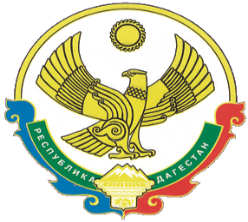 А Д М И Н И С Т Р А Ц И ЯМУНИЦИПАЛЬНОГО РАЙОНА «ЦУНТИНСКИЙ РАЙОН»РЕСПУБЛИКИ ДАГЕСТАНПОСТАНОВЛЕНИЕот 09.01.2023 г.                                                                                         № 03/1с. КидероО проведении мероприятий, посвященных 100-летию со дня рождения Р.Г. ГамзатоваВ соответствии с Указом Президента Российской Федерации от 01.07.2021 № 383 «О праздновании 100-летия со дня рождения Р.Г. Гамзатова», Распоряжением Правительства Республики Дагестан от 16.09.2022 № 425-р Администрация МР «Цунтинский район» постановляет:1. Утвердить:1.1. План мероприятий, посвященных празднованию 100-летия со дня рождения Р.Г. Гамзатова, согласно Приложению № 1.1.2.  Состав организационного комитета по проведению мероприятий, посвященных празднованию 100-летия со дня рождения Р.Г. Гамзатова, согласно Приложению № 2.3. Рекомендовать главам сельских поселений обеспечить проведение мероприятий в своих поселениях.2. МКУ «СМИ и ИТО» (Алиев А.А.) разместить настоящее постановление на официальном сайте МР «Цунтинский район», а также следить за ходом основных мероприятий и опубликовать материалы на официальном сайте администрации района, в социальных сетях и на страницах районной газеты.4. Контроль за исполнением настоящего постановления возложить на заместителя главы Гаджиева М.У.    И.о. главы                                                                           А. ГамзатовПриложение № 1к постановлению администрацииМР «Цунтинский район»от 09 января 2023 года № 13/1План мероприятий, посвященных празднованию 100-летиясо дня рождения Р.Г. ГамзатоваПриложение № 2к постановлению администрацииМР «Цунтинский район»от 09 января 2023 года № 13/1Состав организационного комитета по проведению мероприятий, посвященных празднованию 100-летия со дня рождения Р.Г. Гамзатова№ п/пНаименование мероприятияМесто проведенияПериод проведенияОтветственный1.Установка баннеров на основных транспортных узлах и местах скопления людейНа основных транспортных узлах и местах скопления людейЯнварь-сентябрь2023 годаАбдурахманов А.М. – директор МКУ «УСЖКХ»2. Торжественное открытие в муниципальном районе Года Расула ГамзатоваМКУ «ЦТКНР» (с. Кидиро)Январь –2023 годаМагомедов Д.Р. – директор МКУ «ЦТКНР»3.Конкурс «Моя малая родина: природа культура этнос»Образовательныеорганизации февральАбакаров Г.К. – начальник МКУ «УОМПСиТ»4.«И хоть к небу простираю руки, я Земле, возлюбленной молюсь». Конкурсы, викторины на выявление лучших знатоков творчества Р.ГамзатоваОбразовательные организациимарт Абакаров Г.К. – начальник МКУ «УОМПСиТ»5.Конкурс чтецов, посвященный творчеству народного поэта Дагестан Расула ГамзатоваОбразовательные организациимартАбакаров Г.К. – начальник МКУ «УОМПСиТ»6.«Белые журавли». Конкурс детского рисунка по произведениям Р.ГамзатоваОбразовательные организацииапрельАбакаров Г.К. – начальник МКУ «УОМПСиТ»7.Конкурс среди учащихся 8-11 классов на лучшее сочинение, эссе, посвященное Р. Гамзатову.Образовательные организацииапрельАбакаров Г.К. – начальник МКУ «УОМПСиТ»8.Концерты творческих коллективовСельские дома культурымайМагомедов Д.Р. – директор МКУ «ЦТКНР»Главы сельских поселений9.Книжно-иллюстративные выставкиСельские библиотекиавгустАбдурахманов А.А. – директор МКУ «МРБ»Главы сельских поселений10.Открытый микрофон  «Вся жизнь моя — в моих стихах»МКУК «ЦТКНР» (с. Кидиро)Сентябрь 2023 годаМагомедов Д.Р. – директор МКУ «ЦТКНР»11.Конкурс «Белые журавли в синем небе» МКУК «ЦТКНР» (с.Кидиро)Сентябрь 2023 годаМагомедов Д.Р. – директор МКУ «ЦТКНР»12.Творческий вечер «Праздник белых журавлей»Сельские дома культурыСентябрь 2023 годаМагомедов Д.Р. – директор МКУ «ЦТКНР»13.Литературно-музыкальная гостиная «Горячего сердца пылающий вздох»МКУК «ЦТКНР» (с. Кидиро)Сентябрь 2023 годаМагомедов Д.Р. – директор МКУ «ЦТКНР»14.Музыкально-поэтический вечер«Берегите друзей»МКУК «ЦТКНР» (с. Кидиро)Сентябрь 2023 годаМагомедов Д.Р. – директор МКУ «ЦТКНР»15.Выставка-презентация  «Гимн памяти»Сельские библиотекиСентябрь 2023 годаАбдурахманов А.А. – директор МКУ «МРБ»Главы сельских поселений16.Библиотечный час «Журавли летят над миром»МКУК «МРБ» (с. Кидиро)Сентябрь 2023 годаАбдурахманов А.А. – директор МКУ «МРБ»17.Цикл книжных выставок «Вся жизнь моя - в моих стихах»МКУК «МРБ» (с. Кидиро)Август 2023 годаАбдурахманов А.А. – директор МКУ «МРБ»12.Громкие чтения «Читаем Расула Гамзатова» МКУК «МРБ» (с. Кидиро)Сентябрь 2023 годаАбдурахманов А.А. – директор МКУ «МРБ»13.Поэтический вечер«Расул Гамзатов - певец добра и человечности»МКУК «МРБ» (с.Кидиро)Сентябрь 2023 годаАбдурахманов А.А. – директор МКУ «МРБ»